El título debe escribirse en mayúsculas, minúsculas y en negrita: el subtítulo sigue el patrón del título
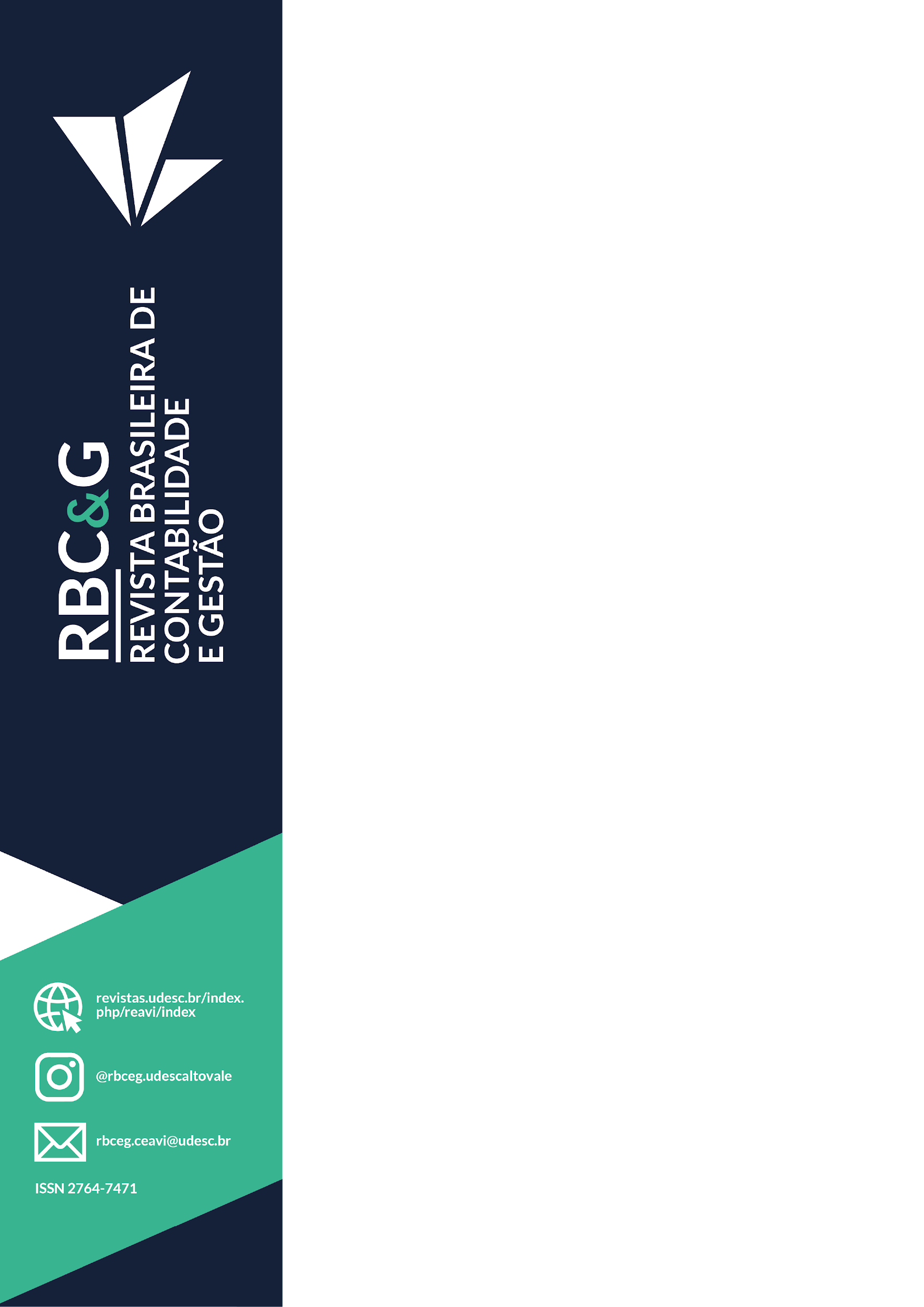 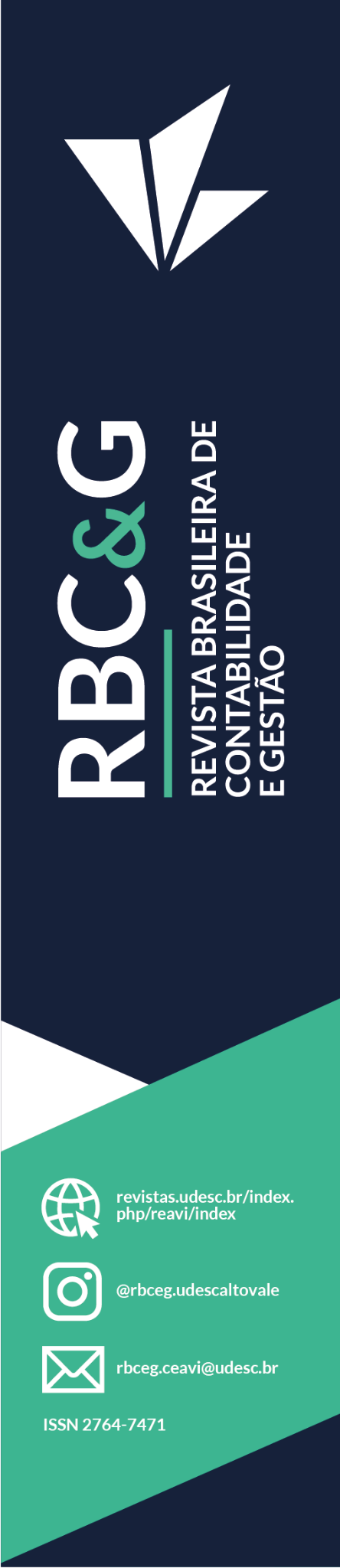 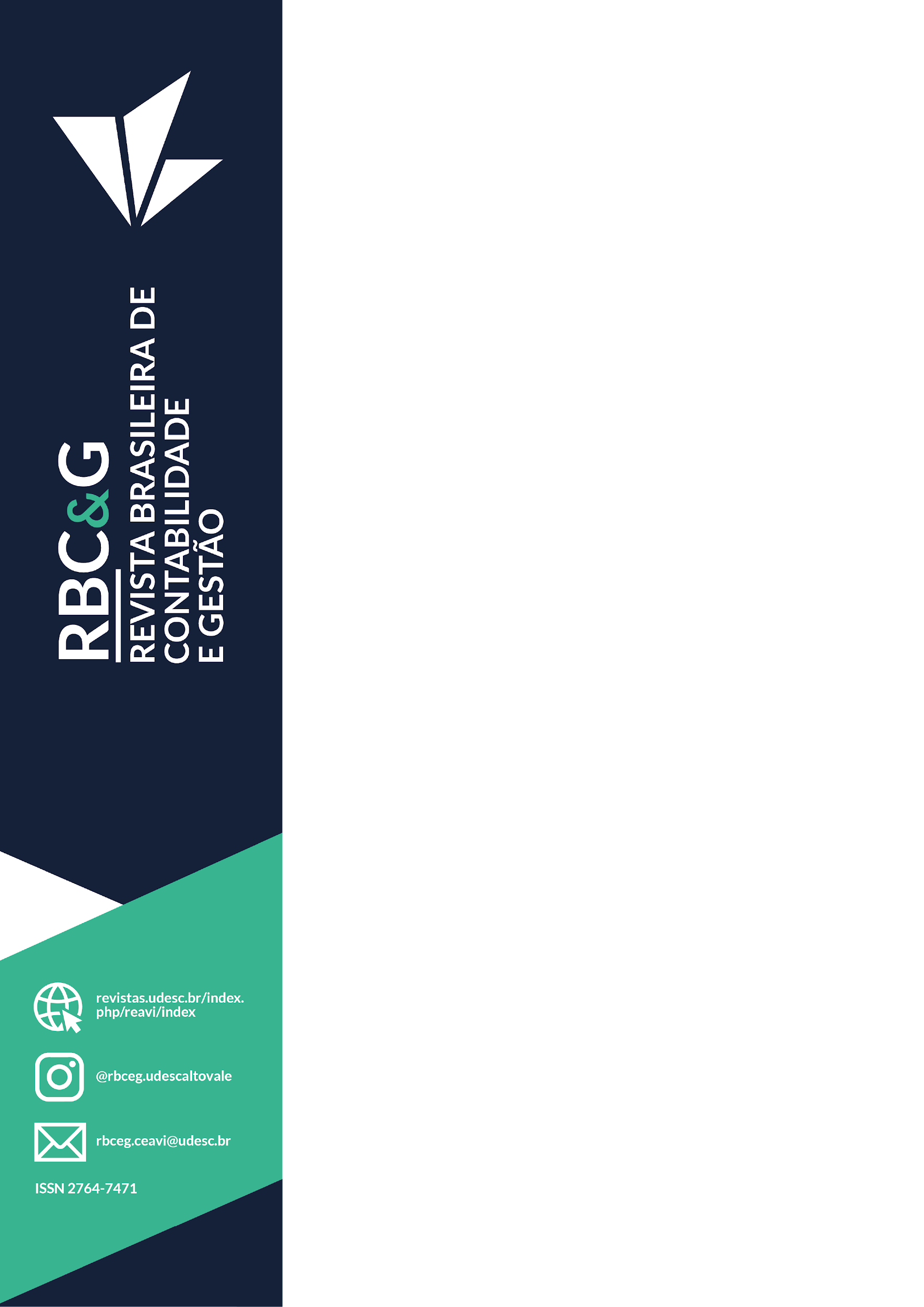 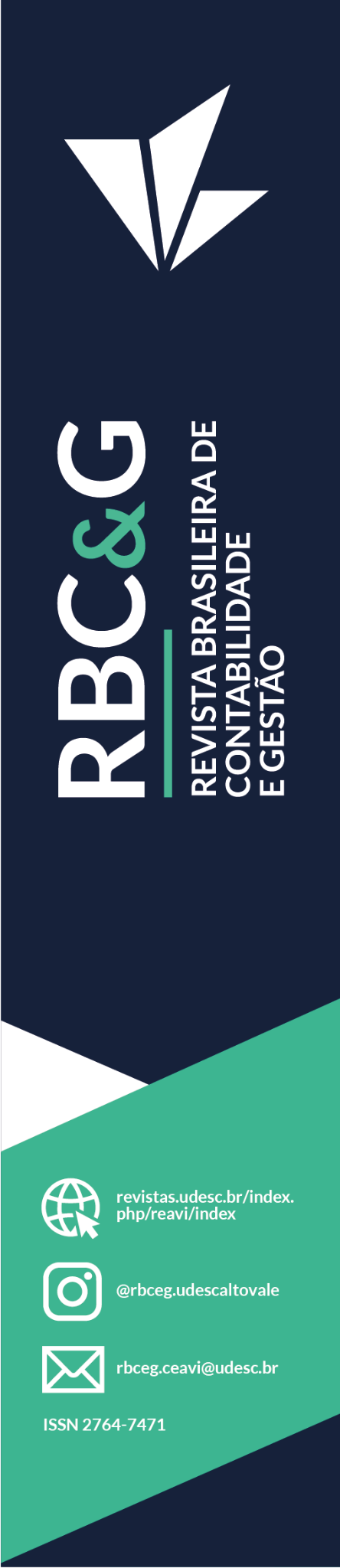 Nombre Completo del Autor(a) PrincipalTitulaciónInstitución/Afiliación, INICIALES, país.E-mailDirección del Curriculum LattesDirección del OrcidTeléfonoDirección CompletaNombre Completo del Coautor(a) 1TitulaciónInstitución/Afiliación, INICIALES, país.E-mailDirección del Curriculum LattesDirección del OrcidTeléfonoDirección CompletaNombre Completo del Coautor(a) 2TitulaciónInstitución/Afiliación, INICIALES, país.E-mailDirección del Curriculum LattesDirección del OrcidTeléfonoDirección CompletaNombre Completo del Coautor(a) 3TitulaciónInstitución/Afiliación, INICIALES, país.E-mailDirección del Curriculum LattesDirección del OrcidTeléfonoDirección Completa